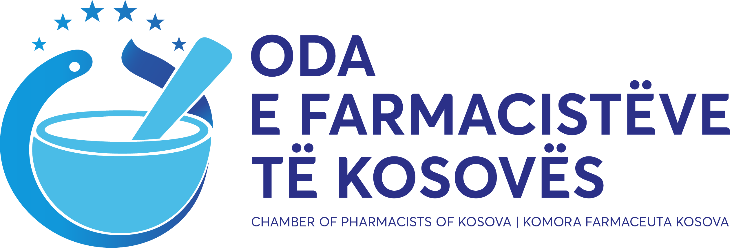 KUVENDI I ODËS SË FARMACISTËVE TË KOSOVËS, në mbështetje të nenit 5 paragrafi 1  dhe 4, nenit 19, paragrafi 1  me nënparagrafin 1.1 në lidhje me nenin 48 të Ligjit për Odat e Profesionistëve Shëndetësor nr. 04/L-150, në mbledhjen e mbajtur me ____________, nxjerr : STATUTIN E ODËS SË FARMACISTËVE TË KOSOVËS(Tekst i spastruar me plotësim ndryshimet e miratuar nga Kuvendi i OFK-së me datën _________---)DISPOZITAT E PERGJITHSHME Neni 1                      QëllimiOda e Farmacistëve të Kosovës është organizatë e pavarur profesionale e farmacistëve që ushtrojnë veprimtarinë e tyre profesionale shëndetësore në Republikën e Kosovës.Oda e Farmacistëve të Kosovës mbron dhe përfaqëson interesat profesionale të anëtarëve të saj, siguron standardet e larta të kodit të etikës dhe deontologjisë mjekësore, promovon dhe mbron veprimtarinë e profesionistëve shëndetësorë në institucionet shëndetësore publike dhe private, siguron edukimin e vazhdueshëm profesional në bashkëpunim me institucionet relevante arsimore dhe organizatat profesionale me qëllim të ofrimit sa më cilësor të shërbimeve farmaceutike dhe shërbimeve tjera që kanë të bëjnë me kujdesin shëndetësor.Neni 2                                                      FushëveprimiMe këtë Statut të Odës së Farmacistëve të Kosovës (në tekstin e mëtejmë Oda),më për së afërmi rregullohet emërtimi, selia, organizimi i brendshëm i Odës, anëtarësia, kompetencat e veta, organizimi dhe funksionimi i vet, mbajtja e regjistrit të anëtarëve të vet, organet e veta, mënyra e zgjedhjes dhe revokimit të anëtarëve të odës , përbërja dhe kompetencat e organeve të odës, përgjegjësia disiplinore e anëtarëve të odës, procedurat para këshillit etik dhe gjyqit të nderit të odës, shqiptimi i masave disiplinore, burimet e financimit dhe çështjet tjera me rëndësi për punë dhe funksionim të Odës.   Neni 3 AtributetOda ka statusin e personit juridik me të drejtat, detyrimet dhe përgjegjësitë të parapara me ligjin mbi Odat e profesionistëve shëndetësor dhe këtë statut.Oda do të veprojë në emër të vet dhe do të jetë përgjegjëse për detyrimet dhe obligimet e saj përfshirë këtu te gjitha resurset me të cilat disponon.Neni  4                                                                  Emërtimi dhe SeliaEmërtimi i odës është : Oda e Farmacistëve të Kosovës (OFK);Emërtimi i odës në gjuhën angleze është: Kosova Chamber of Pharmacists;Emërtimi i odës në gjuhën serbe: Komora Farmaceuta Kosova; 4.Selia e Odës është në Prishtinë.Neni  5                                                                    PërfaqësimiOdën e përfaqëson Kryetari i Odësku për cështje të caktuar mund të autorizojë apo të delegojë zv. Kryetarët apo anëtarët tjerë sipas autorizimit me shkrim.Neni 6VulaOda e ka vulën e vet të rrumbullakët, të dimensionit 30 mm	e cila përmban tekstin``Republika e Kosovës – Oda e Farmacistëve të Kosovës – Prishtinë``.Oda mban edhe vulën katrore të madhësisë 50 x 25 mm,	me përmbajtje të tekstit nga paragrafi 1 i këtij neni dhe hapësirën për evidentim të numrit të aktit dhe datës së lëshimit.Mënyra e përdorimit dhe ruajtjes së vulës të rrumbullakët dhe asaj katrore rregullohet me akt te veçantë të Odës.Neni  7Emblema dhe simboletEmblema e Odës Farmaceutike të Kosovës është simbol zyrtar i Odës së Farmacistëve të Kosovës dhe miratohet nga Kuvendi i Odës.Simboli i Odës së Farmacistëve të Kosovës është i mbrojtur me ligj.ANËTARESIMI NË ODËNeni 8Detyrimi i anëtarësimitAnëtarësimi në Odë është obligues për të gjithë farmacistët e diplomuar, të cilët ushtrojnë veprimtarinë e tyre në Republikën e Kosovës.Anëtarësimi në Odë është obligues për të gjithë farmacistët e diplomuar të cilët ushtrojnë veprimtarinë e tyre në kushte të mbrojtjes sociale, institucione tjera të organeve shtetërore, në fakultete, gjegjësisht në shkolla profesionale, në ambulanca të mjekësisë së punës si dhe në të gjitha rrethanat tjera ku ushtrohet veprimtaria farmaceutike shëndetësore në përputhje me ligjet në fuqi.Farmacist i diplomuar është çdo person që ka mbaruar studimet themelore të Farmacisë me kohëzgjatje së paku 5 vite, përfshirë 4.5 vite kohë të plotë studimi teorik e praktik dhe një praktikë profesionale 6 mujore të kryer në një farmaci në Republikën e Kosovës.Kurikula e njohurive dhe aftësive që duhet të mbuloj studimi themelor sipas paragrafit të mësipërm mbi njohjen e kualifikimeve profesionale rregullohet me akt të veçantë.Neni  9 Fitimi i statutsit të anëtaritStatusi i anëtarit të odës fitohet me regjistrimin në regjistrin qendror të odës.Për të gjithë profesionistët shëndetësor­farmacistët të cilët i plotësojnë kriteret ligjore për të qenë anëtarë të odës, organet kompetente të odës janë të obliguar që në afat prej 15 ditësh nga dita e paraqitjes së kërkesës të marrin vendim për regjistrimin e tyre në regjistrin zyrtar të OFK­së.Ndaj vendimit nga paragrafi 2 i këtij neni mund te ushtrohet ankesë tek organet kompetente në afat prej 15 ditësh nga dita e nxjerrjes se vendimit              Neni 10                                                 Të drejtat e anëtarëve të OdësAnëtarët e Odës kanë të drejta të cilat përshijnë por nuk kufizohen në të drejtat e mëposhtme:Të ushtrojnë veprimtarinë për të cilën janë licencuar; Të japin propozime dhe inicativa për cështje aktuale në fushën e farmacisë pranë organeve të Odës1.3. Të zgjedhin dhe të zgjedhen në organet e Odës;1.4. Të informohen për të gjitha çështjet e punës dhe veprimtarisë financiare të Odës;1.5. Që në mënyrë të drejtpërdrejtë apo nëpërmjet përfaqësuesve të vet të japin propozime dhe shprehin mendimin e tyre pë mbrojtjen e interesave dhe integritetit personal dhe të përgjithshëm në ushtrimin e veprimtarisë profesionale farmaceutike;1.6. Të përfitojnë ndihmë materiale fondi i veçantë i solidaritetit të Odës, në përputhje me kriteret dhe procedurat e parapara me akte të veçanta të Odës;1.7. Të shfrytëzojnë të drejta tjera që parashihen me akte të veçanta të Odës.Neni 11                            Obligimet dhe përgjegjësit e anëtarëve të OdësAnëtarët e odës kanë këto obligime dhe përgjegjësi:Të respektojnë statutin e odës, kodin e etikës profesionale dhe aktet tjera të Odës;Të përmbushë obligimet mbi taksën e anëtarësimit brenda afatit të paraparë nga Oda; Të marrin pjesë rregullisht dhe ti kryejnë obligimet në organet e odës në të cilat janë zgjedhur;Të raportojë rregullisht për të dhënat personale që kanë të bëjnë me menaxhimin e rregullt të regjistrit të  farmacistëve në afat prej 30 ditësh nga ndryshimi i tyre nga të dhënat bazë të ofruara me rastin e anëtarësimitTë respektojnë standardet dhe normat profesionale të shërbimit shëndetësorë që në mënyrë të vazhdueshme të përfshihen në edukimin e vazhdueshëm profesional; Të përmbushin detyrimet dhe përgjegjësitë e tjera të parapara me akte të veçanta të            Odës.Neni 12 Ndërprerja e anëtarësimit1. Anëtarëve të odës iu ndërpritet anëtarësimi në Odë në këto raste: 1.1. .Me revokimin e përhershëm të licencës;1.2. Në bazë të kërkesës së anëtarit të Odës për çregjistrim nga regjistri i anëtarëve të Odës;1.3. Në rast të humbjes së zotësisë profesionale me vendim të Gjyqit të nderit;1.4. Në rast të mospagesës së anëtarësisë më shumë se gjashtë muaj pas afatit për pagesë, me vendim  të organit i cili i regjistron anëtarët, me pasojë tërheqjen e përkohëshme të licencës deri në ri-anëtarësim;1.5. Në rast të vdekjes së anëtarit të Odës.Farmacistët të cilëve i është ndërpre anëtarësimi për shkak të mospërmbushjes së taksës administrative mbi anëtarësim, mund të rianëtarësohet sërish, pas përmbushjes së detyrime në përputhje me aktin e veqantë të Kuvendit të OdësNeni 13                         Obligimet e anëtarit në ndërprerjen e anëtarësimit Anëtarit të Odës që i është ndërprerë anëtarësia është i obliguar që në afat prej 7 ditësh tëdorëzojë odës kartelën e anëtarësimit dhe vulën personale. Ndaj anëtarit të cilit nuk respektojnë detyrimet e përcaktuara me këtë nen, fillohet procedura pranë Këshillit Etik për shkeljen e legjislacionitKOMPETENCAT E ODAVE Neni 14 Kompetencat ­ Veprimtaritë publike të odësKompetencat publike të odës janë:1,1. Miratimi i kodit të etikës profesionale (kodi etik);1.2. Regjistrimi dhe mirëmbajtja regjistrit të profesionistëve dhe bashkëpunёtorëve shëndetësorë dhe institucioneve relevante shëndetësore;1.3. Lëshimi i licencave, ri­licencimi dhe revokimi i tyre;1.4. Zbatimi i mbikëqyrjes profesionale me angazhim të ekspertëve të fushave përkatëse;1.5. Bashkëpunimi me institucionet publike qendrore dhe lokale që merren me çështjet e shëndetësisë dhe bashkëpunimi me shoqatat e tjera profesionale në vend dhe jashtë vendit;1.6.	Ushtrimi i mbikëqyrjes profesionale dhe ligjore mbi punën e profesionistëve shëndetësorë;1.7. Planifikimi dhe zbatimi i edukimit të vazhdueshëm profesional;1.8. Ndërmjetësimi në kontestet në mes anëtarëve të odës dhe shfrytëzuesve të shërbimeve shëndetësore;1.9. Organizimi i gjyqit e nderit për përcaktimin e shkeljeve dhe obligimeve profesionale të anëtarëve të odës dhe shqiptimi i masave disiplinore;	1.10. Përcakton vlerën e pagesës vjetore të anëtarësisë;	1.11. Përcakton lartësinë e taksës për licencim, ri­licencim, dhe lejeve tjera për ushtrim të veprimtarisë profesionale në bazë të autorizimeve ligjore;	1.12. Lëshon kartelat e identifikimit, vulat personale dhe numrat identifikues për anëtarët e odës;	1.13. Me kërkesën e anëtarëve të odës lëshon certifikata, vërtetime dhe dokumente tjera në bazë të evidencës zyrtare të odës.Neni 15					Ushtrimi i përgjegjësive publikePërgjegjësitë publike organet e Odës i ushtrojnë sipas procedurës së paraparë me ligjin mbi Procedurën e Përgjithshme Administrative .Neni 16 Kompetencat tjera të OdësPërfaqëson dhe mbron interesat profesionale të anëtarëve të odës në ushtrimin e profesionit;Kujdeset për ruajtjen e autoritetit të anëtarëve të odës në ushtrimin e veprimtarisë profesionale në pajtim me etikën profesionale;Mban evidencën e anëtarëve të odës që ushtrojnë veprimtarinë private shëndetësore dhe të cilët janë të regjistruar në regjistrin e organit kompetentë në pajtim me ligjin;Bashkëpunon në përgatitjen e ligjeve, dokumenteve si dhe akteve tjera nënligjore nё sektorin e shëndetësisë si dhe mbikëqyrja e zbatimit të tyre;Jep mendim profesional dhe merr pjesë në përgatitjen e ligjeve, akteve nënligjore dhe rregulloreve që në mënyrë të drejtpërdrejtë apo të tërthortë lidhen me fushën e farmacisë;Propozon dhe inicion nxjerrjen e akteve të përgjithshme dhe të veçanta në përputhje me Ligjin, Statutin dhe aktet tjera të Odës;Përcakton çmimoren për shërbimet shëndetësore farmaceutike, në bashkëpunim me institucionin shtetëror përgjegjës për sigurime shëndetësore dhe shfrytëzuesit e shërbimeve shëndetësore;8. Përcakton çmimet e produkteve mjekësore në bashkëpunim me institucionet tjera përgjegjëse;9. Përpilon programin për edukim të vazhdueshëm profesional për të gjithë profesionistët shëndetësorë që ushtrojnë veprimtarinë e tyre në fushën e farmacisë;10. Ndërmerr aktivitete shkencore dhe hulumtuese në përputhje me detyrat dhe pёrgjegjёsitё e Odës;11. Përfaqëson interesat profesionale dhe sociale të profesionistëve shëndetësorë dhe bashkёpunёtorёve tjerë;12. Këshillon, ofron asistencë dhe përfaqëson interesat e anëtarëve të odës nё fushën e legjislacionit dhe fushat tjera qё ndërlidhen me fushën e shëndetёsisё;13. Përfaqëson interesat e anëtarëve të saj në lidhjen e kontratave me institucionin shtetëror përgjegjës për sigurime shëndetësore dhe institucione tjera të sigurimeve shëndetësore;14. Propozon metodën e përcaktimit të çmimit të shitjes me pakicë të produkteve mjekësore dhe produkteve tjera që nuk janë subjekt i kontratës me institucionin shtetëror përgjegjës për sigurime shëndetësore;15. Merr pjesë dhe propozon metodën e përcaktimit të çmimit produkteve mjekësore dhe produkteve tjera që janë subjekt i kontratës me institucionin shtetëror përgjegjës për sigurime shëndetësore;16. Mbikëqyr përcaktimin e çmimeve për produktet mjekësore dhe produktet tjera që janë subjekt i kontratës me sigurimet vullnetare shëndetësore;17. Merr pjesë në hartimin e listës së barnave për ri­imbursim, listës esenciale të barnave dhe programeve për mbrojtje të shëndetit publik;18. Ofron asistencë ligjore për anëtarët e saj;19. Rregullon marrëdhëniet në mes të anëtarëve të saj dhe merr pjesë në zgjidhjen e mosmarrëveshjeve të mundshme;20. Mbron dhe promovon reputacionin e farmacistit dhe farmacisë, si dhe reagon në deklaratat e padrejta dhe të pa baza të cilat eventualisht mund të transmetohen në çfarëdo mediumi publik;21. Me qëllim të mbrojtjes së shëndetit të pacientëve përcakton normat dhe standardet e shërbimit farmaceutik;22. Themelon dhe menaxhon buxhetin e Odës;23. Bashkëpunon me organet përkatëse në parandalimin e veprimtarisë ilegale farmaceutike;24. Bën botimin e revistave dhe librave profesionale si dhe publikimeve tjera;25. Promovon dhe organizon ngjarje kulturore, sportive dhe ngjarje të tjera sociale;26. Emëron përfaqësuesit e Odës nё marrëveshje me institucionet e të gjitha niveleve të kujdesit shëndetësor;27. Në përputhje me ligjin përmes të deleguarve në komisione, borde dhe grupe tjera punuese qeveritare jep rekomandime për aktet legjislative përkatëse që nxirren nga Ministritë përgjegjëse;28. Zbaton aktivitete tjera nё përputhje me ligjin, statutin dhe aktet tjera tё përgjithshme tё Odës.ORGANET E ODËSNeni 17. Organet e Odës1. Organet e Odës janë: 	1.1. Kuvendi;            1.2. Kryetari i Odës             1.3. Këshilli Drejtues             1.4. Këshilli mbikëqyrës për i Odës;            1.5. Këshilli etik;            1.6. Gjyqi i nderit;            1.7. Prokurori i Odës;           1.8. Komisionet e përhershme të oOdës. 1.9. Komisionet e përhershme të odës janë :	1.9.1. Komisioni për çështje etike;	1.9.2. Komisioni për licencim;	1.9.3. Komisioni për edukim specialistik;	1.9.4. Komisioni për edukim te vazhdueshëm profesional;	1.9.5. Komisioni për praktikën profesionale;	1.9.6. Komisioni për buxhet dhe financa;	1.9.7. Komisioni i solidaritetit dhe ndihmës reciproke.2. Mandati i anëtarëve të organeve të odës është 4 vite. Anëtarët e organeve vazhdojnë ushtrimin e detyrës deri në konstuimin e organeve të reja të dalura nga zhedhjet me përjashtim të rasteve të shkarkimit të abëtarit3. Lartësia e taksave për shpenzimet  materiale të odës si dhe lartësinë e mëditjeve për punë të anëtarëve të Odës përcaktohet me akt të veçantë normative të odës të aprovuar nga Kuvendi i Odës.4. Mënyra e zgjedhjes dhe revokimit të anëtarëve të organeve të odës përcaktohet me këtë statut dhe me rregullore të veçantë mbi zgjedhjen dhe shkarkimin e anëtarëve të organeve të OFK-sëNeni 18   Kuvendi i Odës1. Kuvendi është organi më i lartë i odës i cili ushtron të gjitha të drejtat dhe përgjegjësitë të parapara me ligj dhe këtë statut.	2. Kuvendii Odës  përbëhet nga 59 anëtarë me mandat 4 vjecar. Anëtarët e kuvendit nuk mund të ushtrojnë radhazi më shumë se dy mandate3. Anëtarët e Kuvendit zgjedhen sipas celesit përfaqësues një aënëtarë i Kuvendit për çdo  (nr anetareve të përgjithshëm te regjistruar/ 59) anëtarë të regjistruar 4. Anëtarët e Kuvendit të OFK­së zgjedhen me votim të drejtpërdrejtë dhe të fshehtë të   përcaktuara nga Komisioni Qendrore Zgjedhor i Odës së Farmacistëvenë përputhje me këtë statut të cilët  zgjedhen në shtatë regjionet e Kosovës (01. Prishtinë, 02.Mitrovicë, 03.Pejë, 04.Prizren, 05.Ferizaj, 06 Gjilan dhe 07. Gjakovë) sipas ndarjes administrative5. Në mënyrë më të përafërt, mënyra e zgjedhjes dhe revokimit të anëtarëve të Kuvendit të Odës përcaktohet me rregulloren për zgjedhje të organeve Odës.Neni 19                                                Papajtueshmëria e kandidimit për Kuvend të OdësPër anëtarë të Kuvendit të Odës nuk mund të kandidojnë anëtarët të cilët :Janë të dënuar me vendim të formës së prerë për shkelje etike në 3 vitet e funditJanë të dënuar me aktgjykim të formës së prerë kundër detyrës zyrtare dhe shëndetit publik-----------                Neni 20Përfundimi para kohe i mandatit të anëtarit të KuvenditMandati i anëtarit të Kuvendit të Odës përfundon para kohe, kur :Nuk jep betimin brenda dy takimeve të njëpasnjëshme të Kuvendit pas certifikimit si anëtarë i KuvenditJep dorëheqje Përfundon mandati i KuvenditMe humbjen e statutsit të anëtarit të OdësMungon në tri takime radhazi pa arsye dhe pa njoftim paraprak të Kryetarit të OdësDënohet me aktgjykim të formës së prerë për vepër penale me një ose më shumë vjet burgimAjo/ai vdesNëse organet etike me vendim të formës së prerë tërheqin licencën e anëtarit për periudhë  jo më pak se 3 vite. Në rast të revokimit të mandatit të tij nga njësia zgjedhore me inicimin e 1/3 të anëtarëve të njësisë përkatëse, sipas procedurës të përcaktuar me rregulloren për zgjedhjen dhe shkarkimin e anëtarëve të organeve të OdësMe incimin e 1/4 së anëtarëve të përgjithshëm të OFK-së në kohën e incimit, mund të inicohet procedura për deklarim të mosbesimit përkatësisht shpërbërjen e tërësishme të Kuvendit të OFK-së. Mocioni konsiderohet i sukseshëm nësë për propozimin për shpërbërje kanë votuar ½ e anëtarëve të përgjithshëm të Odës. Procedura e realizimit të këtij procesi përcaktohet me rregulloren mbi zgjedhjen dhe shkarkimin e anëtarëve të organeve të OFK-së. Me rastin e përfundimit të mandatit të anëtarit të Kuvendit para kohe , anëtarit i pushojnë të gjitha funksionet të cilat i ushtron brenda Odës të cilat zgjedhen nga KuvendiProcedura e zëvendësimit të anëtarit të Kuvendit të Odës të cilat përfundojnë mandatin para kohe përcaktohet me rregulloren për zgjedhjen dhe shkarkimin e anëtarëve të organeve të odës. Neni 21  Kompetencat e KuvenditKuvendi është organi më i lartë i Odës, i cili ka këto përgjegjësi dhe autorizime :	1.1. Miraton, ndryshon dhe plotëson statutin dhe aktet e tjera normative;	1.2. Miraton kodin e etikës profesionale;	1.3. Miraton programin e punës së Odës;	1.4. Miraton rregulloret e punës të organeve të Odës;	1.5. Miraton planin buxhetor vjetor të Odës;	1.6. Zgjedh dhe shkarkon Kryetarin e Odës;	1.7. Zgjedh dhe shkarkon anëtarët e këshillit drejtues të Odës;	1.8. Zgjedh dhe shkarkon Kryetarin, zv. kryetarin dhe anëtarët e Këshillit Etik;	1.9. Zgjedh dhe shkarkon Kryetarin dhe anëtarët e këshillit mbikëqyrës;	1.10. Zgjedh dhe shkarkon Kryetarin dhe anëtarët e gjyqit të nderit;	1.11. Zgjedh dhe shkarkon Prokurorin e Odës;	1.12. Zgjedh dhe shkarkon kryetarin dhe anëtarët e komisioneve të përhershme të Odës;	1.13. Përcakton vlerën e pagesës vjetore të anëtarësisë për anëtarët e odës;	1.14. Përcakton vlerën e pagesës për anëtarësim për anëtarët e odës, taksën për licencim dhe ri­licencim si dhe lartësinë e taksës për lëshimin e certifikatave, vërtetimeve dhe dokumenteve tjera për të cilat oda mban evidencë zyrtare;	1.15. Vendos për vlerën e mjeteve te ndara për fondin e odës për ndihmë reciproke të anëtarëve të Odës .	1.16. Shqyrton dhe miraton raportet e punës së organeve të Odës;	1.17. Miraton raportin vjetor të Odës;	1.18. Miraton raportin financiarë dhe llogarinë përfundimtare të Odës;	1.19. Miraton raportin mbi punën e këshillit drejtues të Odës;	1.20. Merr vendim për shkarkim të kuvendit të Odës dhe shpall zgjedhjet e parakohshme;	1.21. Vendos për anëtarësim të odës në organizatat ndërkombëtare si motra, merr vendime për ndarjen e mirënjohjeve dhe shpërblimeve të Odës;Shqyrton dhe merr qëndrime parimore për çështjet me rëndësi për punën e Odës.2. Vendimet e Kuvendit nga fushveprimi i tij, janë përfundimtare dhe të ekzkeutueshme  brenda Odës dhe të njejtat mund të atakohen vetëm në proceduren e konfliktit administrativ pranë gjykatës kompetente.    Neni 22				     Mbledhjet e Kuvendit Mbledhjet e kuvendit të Odës janë të hapura për publikun;Kuvendi mund të vendosë që mbledhja të jetë e mbyllur për publikun e gjerë (duke përjashtuar këtu anëtarët e odës) kur ka të bëjë me çështje konfidenciale të ndjeshme për interesin e farmacistëve;Mbledhjet e Kuvendit të Odës mbahen sipas nevojës, e më së paku  dy herë në vit;Mbledhjet e Kuvendit të Odës i udhëheq kryetari i Odës;Votimi për pikat e rendit të ditës është i hapur përveç në raste kur kuvendi vendos ndryshe;Mbledhjet e Kuvend mund të mbahen nëse janë të pranishëm më shumë se gjysma e anëtarëve nga numri i përgjithshëm i anëtarëve të kuvendit të Odës;Kuvendi i merr vendimet me shumicën e thjeshtë të anëtarëve të pranishëm, përpos në rastet kur me këtë statut përcaktohet ndryshe;Statuti i Odës dhe ndryshimet/plotësimet e tij mund të miratohen me votimin e 2/3 të anëtareve nga numri i përgjithshëm i anëtarëve të Odës;Neni 23                                             Mbarvajtja dhe vendimarrja e Kuvendit Me rregulloren mbi punën e Kuvendit të Odës në mënyrë më të përafërt përcaktohet cështjet tjera të cilat nuk rregullohen më këtë statut si,  mënyrat e  thirrjes së mbledhjeve të kuvendit, e udhëheqjes së mbledhjes së Kuvendit dhe mënyra e marrjes së vendimeve, dhe çështje tjera procedurale dhe teknike për mbarëvajtjen e mbledhjeve të Kuvendit.Neni 24                                      Mbledhjet e jashtëzakonshme të Kuvendit Me kërkesë të Këshillit drejtues, ose me kërkesë të  1/4 të anëtarëve të kuvendit të odës, kryetari i odës është i obliguar të thërras mbledhjen e jashtëzakonshme të kuvendit të odës  e cila duhet të mbahet në afatprej 15 ditësh nga dita pranimit të propozimit;1.1. Ftesa nga Kryetari i Odës me të cilin përcaktohet data dhe orari i mbajtjes së takimit të Kuvendit dërgohet brenda 3 dite nga pranimi i kërkesës. Në rast të pamundësisë së kryetarit, mbledhjen e kuvendit e thërret njëri nga  zv. kryetarët e Odës, Kryetari i Këshillit Drejtues apo anëtarët parashtrues të kërkesës sipas radhësh të moshës . 2.1. Pamundësi apo refuzimi në kuptim të këtij paragrafi nënkupton mosdërgimin e ftesës nga subjekti i autorizuar sipas radhës te anëtarët e Kuvendit brenda 3 ditëve nga pranimi i kërkesës nga incuesit për mbledhje të jashtëzkonshme Në rast se ftesa për mbledhjen e Kuvendit ku përcaktohet data dhe orari i mbledhjes së jashtëzakonshme nuk dërgohet te anëtarët e Kuvendit së paku 48 orë para arritjes së ditës së 15 nga pranimi i kërkesës, konsiderohet se parashtruesit kanë hequr dotë nga këkesa për mbledhje të jashtëzakonshme. Propozimi nga paragrafi 1 i këtij neni duhet të formulohet me shkrim së bashku me materialin e rendit të ditës. Rendi ditës nuk mund të pësojë ndryshime, nga rendi i propozuar dhe dorëzuar me kërkesë, dhe i njejti nuk i nënshtrohet aprovimit në Kuvend, por konsiderohet ex lege si rend dite i asaj mbledhje. Në rast refuzimi për drejtimin e mbledhjes të jashtëzakonshme nga Kryetari dhe Zv. Kryetari apo subjekteti me ftesën e të cilit është mbajtur mbledhja, e drejta e drejtimit të mbledhjes kalon në subjektin tjetër të autorizuar sipas këtij neni 		5.1. Refuzim në kuptim të këtij paragrafi nënkupton mosdrejtimin e seancës apo mospreznencen e Kryetarit apo zv. Kryetarit në takim për kohëzgjatje prej jo më pak se 20 min  nga orari i përcaktuar për fillimin e takimit. Në rast se brenda 3 orësh nga orari i përcaktuar për mbajtjen e takimit,  asnjë nga anëtarët sipas radhës së përcaktuar nga paragrafet paraprak nuk pranojnë ta udhëheqin mbledhjen, konsiderohet se mbledhja ka përfunduar. Cështjet tjera procedurale nga ky nen rregullohen me aktë të vecantë të Kuvendit. Neni 25  Kryetari i OdësDetyrat dhe përgjegjësitë e kryetarit të odës:	1.1. Përfaqëson  odën dhe vepron në emër të saj;              1.2. Ftondhe udhëheq seancat e kuvendit;	 1.3. Ushtron të gjitha kompetencat, të cilat nuk i jepen në mënyrë eksplicete Kuvendit të OFK-sëEkzekuton aktet e kuvendit të odës;I propozon Kuvendit të Odës emërimin dhe shkarkimin e zëvednësve të tij.sajOrganizon punën dhe drejton politikën e odës;1.7. Propozon rregullore apo akte të tjera për miratim në kuvendin odës;1.8. Raporton para kuvendit të odës për situatën ekonomiko­financiare të odës, së paku njëherë në vit apo kurdoherë që kërkohet nga kuvendi i odës;	1.9. Në rast mungese kryetarin e odës e zëvendëson njëri nga zv. Kryetarët e odës, të cilëin e autorizon Kryetari i Odës me shkrim.  Zv. Kryetaret mund ta ushtrojnë këtë funksion jo mëshumë se 6 muaj. Në rast se Kryetari i Odës nuk kthehet në funksionin e tij për 6 muaj, Kuvendi i Odës shpall zgjedhjet për Kryetarin e ri apo zgjedhjet e Përgjithshme për Kuvendin e OFK-së të cilat organizohet jo më larg se 45 ditë nga kalimi i afatit 6 mujor. Jep deklarata për shtyp ose autorizon ndonjë person tjetër;Për punën e vet i përgjigjet kuvendit të odës;Kryen aktivitetet tjera që i caktohen me këtë statut dhe akte të përgjithshme të odës;Neni 26 Papajtueshmëria e ushtrimit të funksionitKryetari i Odës, zëvendës Kryetarët, anëtarët e Këshillit Drejtues dhe  Sekretari i Përgjithshëm  nuk mund të jenë persona të zgjedhur dhe të emëruar në funksione tjera publike dhe politike, përveç profesionale mjekësore dhe në mësimdhënie.     Neni 27                                                Zgjedhja e Kryetarit të Odës Kryetarin e Odës e zgjedh Kuvendi i odës në bazë të rregullores për zgjedhje dhe shkarkimin e anëtarëve të organeve të OFK-së Çdo kandidat për kryetar të odës duhet të mbështetet prej së paku  10 anëtarëve	të  kuvendit të Odës.Çdo kandidat për kryetar të odës para mbajtjes së votimit, në kuvend prezanton , përvojën, vizionin dhe objektivat për mandatin në të cilin kandidon në kohëzgjatje prej jo më shumë se 10 minutaÇdo kandidat për kryetar të Odës duhet nënshkruaj deklaratën për konflikt të interesit.Kryetari i odës duhet të jetë Farmacist i diplomuar dhe të plotësojë këto kushte:Të ketë së paku  5 vjet përvojë pune në fushën e farmacisë,Të mos jetë i dënuar për shkelje të kodit etik dhe për vepër penale;Votimi për Kryetar të Odës, zhvillohet si votim i fshehtë edhe në rastet kur për këtë funksion ka kandiduar vetëm një anëtarëKryetari i OFK-së konsiderohet kandidati i cili në roundin e parë të votimit merr gjysmën e votave të anëtarëve të përgjithshëm të Kuvendit. Në rast se asnjëri nga kandidatët nuk arrinë numrin e mjaftueshëm për tu zgjedhur në roundin e parë, zhvillohet roundi i dytë mes dy kandidatëve më të votuar në roundin e parë në të cilin Kryetar i OFK-së konisderohet kandidati i cili ka marrë gjysmën e votave të anëtarëve të pranishëm. Nëse edhe pas raoundi të dytë nuk zgjedhet Kryetari i Odës, përsëritja e votimit bëhet në afat prej jo më larg se 10 ditësh nga dështimi i roundit të dytë. Nëse edhe në këtë round asnjëri nga dy kandidatët nuk arrinë të marrë gjysmën e votave të anëtarëve të pranishëm, Kuvendi i Odës konsiderohet i shpërndarë dhe organizohet zgjedhjet e reja për Kuvend të cilat mbahen brenda 45 ditësh nga dita e dështimit të këtij roundi.  Data e zgjedhjeve vendoset nga KQZNë rast të dështimit të seancës për zgjedhjen e Kryetarit të Odës, Odën deri në organizimin e radhës sipas paragrafi 7.2 e udhëheq anëtari më i vjetër i Kuvendi sipas radhës së moshës, në funksion të Kryetarit në Detyrë.   Afati i ushtrimit të funksionit të Kryetarit në Detyrë fillon nga data e dështimit të seancës për zgjedhjen e kryetarit të OFK-sëMandati i Kryetarit të Odës është 4 viteNeni 28                                        Shkarkimi i Kryetarit të Odës1. Kuvendi i Odës mund të shkarkojë Kryetarin e Odës para përfundimit të mandatit nëse:	1.1. Shkel statutin, rregulloret dhe aktet e përgjithshme të Odës apo nuk i zbaton vendimet e Kuvendit të Odës dhe vepron në kundërshtim me ato;                     1.2. Mocioni mosbesim (pakënaqshmërisë me efektivitetin e Kryetarit     2.  Kryetari i OFK-së shkarkohet me votën e gjysmës së anëtarëve të përgjithshëm të Kuvendit të OFK-së 					Neni 29			 Procedura e shkarkimit të Kryetarit të odës1.   Procedura për shkarkimin e Kryetarit të   Odës,  fillon me dorëzimin e  propozimit  për shkarkim të nënshkruar nga 1/4 të anëtarëve të  përgjithshëm të Kuvendit për shkarkim së bashku me arsyetim përkatës. Kërkesa i dorëzohet Kryetarit të OFK-së duke kërkuar thirjen e seancës së Kuvendit për votim të mocionit.  Ftesa e Kuvendit dhe drejtimi i mbledhjes për shkarkimin e kryetarit të Odës rregullohet përshatshmërisht me rregullat për ftesën e Kuvendit të Jashtëzakonshëm 2. Në seancën mbi shqyrtimin e propozimit për shkarkim të Kryetarit, fillimisht paraqitet propozimi për shkarkim nga njëri prej propozuesve dhe pastaj Kryetari i Odës prezanton kundërshtimin e tij pas së cilit zhvillohet procesi i votimit të fshehtë për shkarkimin e Kryetarit 3.  Në rast se   propozimi për shkarkim nuk miratohet nga Kuvendi, një propozim tjetër për  shkarkim  mund të parashtrohet   jo më herët se 90 ditë nga  dështimi i  votimit të propozimit për shkarkim.   Mocioni për të njejtën arsyetim për të cilën ka dështuar mocioni paraprak nuk mund të paraqitet sërish përjashtimsht rasteve për arsye të mosbesim.4. Nëse propozimi i  shkarkimit me mocion miratohet nga gjysma e anëtarëve të përgjithshëm të Kuvendit,    detyrën e Kryetarit të Odës e ushtron zv. Kryetari i parë i  Odës në cilësinë e Kryetarit në detyrë. ,4.1  Detyra  e Kryetarit të Odës në cilësi të Kryetarit në detyrë mund të ushtrohet sipas radhës nga zv. Kryetari i parë , Zv. Kryetari i dytë,  Kryetari i Këshillit Drejtues, Anëtari më i vjetër i Kuvendit të OFK-së i cili emëron për zv. Kryetar anëtarin më të ri të Kuvendit .   Kalimi i radhës për ushtrim detyre të kryetarit nga njëri subjekt i përcaktuar me këtë paragraf, në subjekt tjetër  bëhet vetëm në rast pamundësimi apo refuzimi të subjektiti paraardhës për ta ushtruar funksionin. 4.2. Me termin pamundësi apo refuzim i ushtrimit të funksionit të Kryetarit në detyrë në kuptim të këtij neni konsiderohet mosushtrimi i funksionit brenda 5 ditëve nga dita e nesërme  e ngjarjes nga ku pozita e Kryetarit apo Kryetarit në detyrë ka mbetur e lirë. 5. Në rast se brenda periudhës 6 mujore nga ku është votuar propozimi për shkarkimin e Kryetarit të Odës, nuk arrin të zgjidhet Kryetari i ri i Odës, Kuvendi i OFK-së konsiderohet i shpërndarë duke shpallur zgjedhjet jo më vonë se 45 ditë nga skadimi i afatit prej 6 muje per zgjedhjen e Kryetarit të OFK-sëNeni 30 Këshilli DrejtuesKëshilli drejtues është organ i odës i përbërë nga 11 anëtarë që ushtron përgjegjësitë dhe kompetencat të parapara me ligj, këtë statut, dhe aktet tjera normative të Odës ;Këshilli drejtues i Odës:Është përgjegjës për zbatimin e vendimeve të kuvendit të Odës; 2.2.Propozon statutin dhe akte tjera të Odës;2.3.Mund të propozojë anëtarët e organeve të Odës; 2.4.Përcjell dhe harmonizon punën e organeve të Odës;2.5.Harton dhe i propozon kuvendit programin e punës së Odës; 2.6.Mbikëqyrë zbatimin e programit të punës së Odës;Propozon tek organet shtetërore masat për mbrojtjen dhe përparimin e mbrojtjes shëndetësore dhe sigurimit shëndetësore;Harton dhe i propozon kuvendit planin buxhetor vjetor të odës; 2.9.Miraton llogaritë periodike financiare;Emëron dhe shkarkon sekretarin e përgjithshëm të Odës dhe punonjësit e shërbimit;Punëson dhe shkarkon punonjësit e shërbimit profesional të Odës;Harton rregulloren e punës së këshillit drejtues;Shqyrton dhe miraton raportet periodike të punës së odës në fushat për të cilat është përgjegjëse;Miraton rregulloren mbi organizimin dhe sistematizim e punëve të shërbimit profesional të odës dhe merr masa për sigurimin e ligjshmërisë dhe efikasitetin e punës të shërbimit profesional;Vendos në shkallë të dytë sipas ankesave nga marrëdhënia e punës të punëtorëve të shërbimit profesional të Odës;Miraton komisionet funksionale dhe grupe punuese për cështjet me rëndësi për funksionimin dhe ushtrimin e kompetencave të Këshillit Drejtues dhe organeve tjera kolegjiale, të cilat si të tilla nuk janë përcaktuar për asnjë nga organet kolgjiale nga Kuvendi i Odës. Kryen dhe punë tjera të parapara me këtë statut dhe akte tjera të Odës.Neni 31                                                    Përbërja e Këshillit DrejtuesKëshilli drejtues i odës ka njëmbëdhjetë (11) anëtarë dhe udhëhiqet nga kryetari i Këshillit DrejtuesKryetari dhe zv. kryetarët e odës janë anëtarë të këshillit drejtues sipas detyrës zyrtare.Anëtarët tjerë të këshillit drejtues i zgjedh kuvendi nga radha e anëtarëve të vet.Ministria delegon tre (3) anëtarë në këshillin drejtues, duke përfshirë një anëtarë nga komuniteti jo shumicë dhe një anëtarë nga komunitetet tjera. Sekretari i Përgjithshëm i Odës është person i ftuar gjithmonë në takimet e këshillit drejtues pa të drejtë vote.Sekretari i Përgjithshëm i Odës mund të propozojë pika në rendin e ditës dhe dokumente mbështetëse të tyre.Neni 32                                                                  Mbledhjet e Këshillit DrejtuesKëshilli drejtues merr vendime me shumicën e votave të anëtarëve të pranishëm të këshillit drejtues.Mandati i anëtarëve të këshillit drejtues zgjatë katër vite dhe përputhet me mandatin e anëtarëve të kuvendit.Mbledhjet e Këshillit Drejtues i udhëheqë Kryetari i Këshillit Drejtues Pikat e rendit të ditës të mbledhjes së Këshillit Drejtues dhe materialet lidhur me të i        përgatitë Kryetari i Këshilli Drejtues në pajtim me Kryetarin e Odës . Këshilli drejtues mban mbledhje të rregullta së paku njëherë në muaj. Në rast se Kryetari apo zv. Kryetari i Këshillit Drejtue Odës nuk fton takim brenda muajit, takimi i Këshillit Drejtues mund të mbahet me ftesën e Kryetarit të Odës apo edhe të anëtarit më të vjetër të Këshillit Drejtues. Mbledhjet e këshillit drejtues janë të hapura për anëtarët e Odës, sipas procedurës së rregulluar me akt të veqantë. Në mungesë të kryetarit të Këshillit Drejtues Odës, mbledhjet e këshillit drejtues i udhëheq Zv. Kryetari i Këshillit Drejtues, Kryetari i Odës apo njëri nga anëtarët e këshillit drejtuesKryetari dhe zv. Kryetar i Këshillit Drejtues zgjedhjet nga Këshilli Drejtues me shumicë të votave . Kandidatura për Kryetar dhe zv. Kryetar të Këshillit Drejtues mund të paraqitet vetëm  nga pesë anëtarët e Këshillit Drejtues të Zgjedhur nga Kuvendi i OFK-së          9. Anëtarët e Këshillit Drejtues nuk mund të ushtrojnë funksione tjera brenda komisioneve të përhershme të Odës.         10. Këshilli Drejtues për punën e vet i përgjigjet Kuvendit të OdësPuna e Këshillit drejtues përcaktohet me rregulloren e punës së këshillit drejtueKëshilli Drejtues paraqet raport me shkrim Kuvendit për punën e tij së paku dy herë në vit.Neni 33Këshilli mbikëqyrës i Odës Mbikëqyrë dhe përcjellë veprimtarinë financiarë të organeve të odës;Mbikëqyrë ligjshmërinë e vendimeve  të organeve të odës; (diskutuese) Mbikqyrë ligjshmërinë e vendimeve me impakt financiar të organeve të odës Përcjellë dhe mbikëqyrë realizimin e të drejtave dhe obligimeve të anëtarëve të odës të cilat kanë implikime financiare;Mbikëqyrë dhe përcjellë punën e shërbimit profesional të Odës;Propozon këshillit drejtues marrjen e masave dhe veprimeve në rastet financiare kur vlerëson se ka shkelje ligjore dhe të akteve tjera të miratuara nga kuvendi i odës;Ndërmerr aktivitete tjera mbikëqyrëse financiare me kërkesë të Kryetarit të Odës, Këshillit Drejtues apo së paku të 10 anëtarëve të Kuvendit të Odës.Kryen dhe punë tjera të parapara me statut dhe me akte tjera të Odës.Neni 34				Përbërja e Këshillit Mbikqyrës Këshilli mbikëqyrës i odës përbëhet nga shtatë (7) anëtarë, dy nga te cilët i delegon Ministria e Shëndetësisë.Kryetarin, zv. kryetarin dhe anëtarët e tjerë të këshillit i zgjedh kuvendi nga radha e anëtarëve të vetë, në pajtim me rregulloren për zgjedhje dhe revokim të anëtarëve dhe organeve të Odës.Këshilli mbikëqyrës i Odës për punën e vet i përgjigjet kuvendit të Odës.Neni 35  Këshilli etikKëshilli etik:Mbikëqyr zbatimin e Kodit të Etikës dhe Deontologjisë;Siguron udhëheqjen etike­morale e deontologjike dhe promovon parimet e etikës profesionale;Merr masat e duhura në rast të shkeljes së Kodit etik dhe të Deontologjisë;Pranon dhe shqyrton ankesat nga ana e qytetarëve;Jep mendim dhe vlerësim për punën e anëtarëve të odës në pajtim me kodin e etikës profesionale;I ofron mbështetje qytetarëve në realizimin e së drejtës së cilësisë së shërbimeve, llojit dhe përmbajtjes së shërbimeve;Kryen dhe punë tjera të parapara me statut të odës si dhe me akte të veçanta të Odës.Këshilli etik ka pesë anëtarë.Kryetarin, zëvendës­kryetarin dhe tre anëtarët e tjerë të këshillit etikë i zgjedh kuvendi nga radha e anëtarëve të odës, në pajtim me rregulloren mbi procedurën e kandidimit dhe mënyrën e zgjedhjes dhe revokimit të anëtarëve të odës dhe organeve tjera. 1 anëtarë e propozon MSH­së.Neni 36  Masat DisiplinoreKëshilli etik është organ i shkallës së parë i cili fillon procedurën për përcaktimin e përgjegjësisë të profesionistëve shëndetësor për shkelje të këtij ligji, statutit të odës dhe kodit etik, dhe varësisht nga shkeljet e konstatuara shqipton këto masa disiplinore:1.1.Rekomandim kolegjial;1.2. Kërkim falje ndaj pacientit;1.3. Qortim ose qortim publik,1.4. Arsimim shtesë dhe të detyrueshëm pasuniversitar dhe trajnim;1.5. Trajtimi i detyrueshëm nga alkooli, droga dhe vese të tjera;1.6. Tërheqja e përkohshme ose e përhershme e licencës dhe fshirja e profesionistit shëndetësor nga regjistri i odës;1.7. Kompensimin e dëmit të pacientit kur është e aplikueshme ;1.8. Dënimi me të holla deri në 3000 euro për çdo shkelje të ligjit, detyrave profesionale dhe etike.Neni 37                                                Afatet dhe procedura para Këshillit EtikNë procedurë para Këshillit etik të odës zbatohen dispozitat dhe rregullat e procedurës së përgjithshme administrative të ligjit mbi procedurë penale, mbi sigurimin e provave, procesverbalin, dëgjimin e palës dhe procedurave tjera.Anëtari i Odës ndaj të cilit është filluar procedura disiplinore doemos duhet ti mundësohet deklarimi dhe mbrojtja pranë këshillit etik.Në procedure e marrjes në pyetje të anëtarëve të odës dhe vlerësimit të provave në procedure disiplinore para këshillit etik mbahet procesverbali.Procedura pranë Këshillit Etik, nuk mund të fillojë në rast se kanë kaluar më shumë se 9 muaj nga shkelja e supozuar profesionale e anëtarit të OFK-së. Në këto raste, me vendim refuzues Këshilli Etik mbyll procedurë. Këshilli Etik pas pranimi të ankesës brenda 60 ditësh nxjerr vendimin meritor për ankesënSipas ankesës ndaj vendimit të këshillit etikë vendos gjyqi i nderitDeri në nxjerrjen e vendimit përfundimtar , pala e cila është në procedurë është e pafajshme dhe i gëzon të gjitha të drejtat e përcaktuara me Statutin dhe aktet e OdësNeni 38                                               Afati i inicimit të procesurës në Gjyqin e Nderit Fillimi i procedurës para Gjyqit të Nderit për përcaktimin e shkeljeve të anëtarit të odës nga neni 36 , pika 4,5,6,7,8 nuk mund të filloj pas skadimit të një viti nga dita e shkeljes profesionale dhe shkeljes së nderit të anëtarit të odës.Neni 39 				            Përcaktimi i shkeljeve profesionale Kriteret më të përafërta për përcaktimin e shkeljeve, procedurën për përcaktimin e përgjegjësive të farmacistëve për shkeljet e këtij statuti dhe kodit të etikës mjekësore përcaktohen me akt të veçantë të Odës.Neni40 Gjyqi i NderitGjyqi i nderit i Odës Farmaceutike të Kosovës është organ i Odës Farmaceutike që ushtron funksionet e përcaktuara me ligj, me këtë statut dhe aktet tjera normative të Odës.Gjyqi i nderit ushtron funksionin e vetë në mënyrë të pavarur dhe duke u bazuar në ligjin mbi odat mjekësore, këtë statut dhe aktet tjera normative të Odës.Neni 41                                                  E Drejta e ankesës ndaj vendimit për masë disiplinoreNdaj vendimit përfundimtar me të cilën është shqiptuar masa disiplinore nga neni 36 pika 4,5,6,7 dhe 8 i këtij statuti farmacistët mund të ushtrojnë ankesë pranë gjykatës së nderit të profesionistëve shëndetësorë.Neni 42Kompetencat e Gjyqit të Nderit Gjyqi i nderit vendosë edhe lidhur me ankesat e anëtarëve të odës, dhe parregullsive ne procesin e zgjedhjeve të organeve të odës.Gjyqi i nderit trajton ankesat  e anatërëve në afat prej 15 ditës ndaj vendimeve të cilat mund të cënojnë të drejtet e tyre  në kuadër të :Vendimeve të KQZ-së të nxjerra ndaj vendimarrjes të KNJZ- ve në proceset zgjedhoreVendimeve të KQZ-së të nxjerra në procedurën e certifikimit të kandidatëve për zgjedhjen në organet e OFK-së Kundër vendime  të organeve të cilat kanë vendosur në ankesë në shkalltë të parë, përjashtimisht vendimet e Kuvendit të OFK-së të cilat atakohen vetëm në procedurën e konfliktit administrativNeni 43                                                           Përbërja e Gjyqit të NderitGjyqi i nderit ka pesë anëtarë, Kryetarin, zëvendësin e tij dhe tre anëtarë të zgjedhur nga kuvendi i odës, në pajtim me rregulloren mbi procedurën e kandidimit dhe mënyrën e zgjedhjes dhe revokimit të anëtarëve të odës dhe organeve tjera.Një anëtarë dhe zëvendësin e tij e propozon Këshilli Gjyqësorë i Kosovës.Neni44 Prokurori i OdësProkurori i Odës është organ i pavarur për inicimin e procedurës ndaj anëtarëve të odës ndaj të cilëve ekziston dyshimi i bazuar se ka bërë shkelje të ligjit, statutit dhe kodit të etikës mjekësore në aspektin e shkeljes profesionale farmacuetike. .Neni 45 			 Subjektet e autorizuara për incim të procedurës disiplinoreInicimi i procedurës mund të bëhet edhe me kërkesë nga Ministria e Shëndetësisë, Shoqata e Farmacistëve, Shoqatat e Profesionistëve Shëndetësorë, Institucionet Shëndetësore, Fondi i Sigurimeve Shëndetësore, Prokuroria Shtetërore, anëtaret e Odës dhe pala e dëmtuar.Neni 46                                                Zgjedhja e Prokurorit dhe Zv. ProkuroritProkurorin edhe zëvendësin e tij e zgjedhë Kuvendi i odës nga radha e anëtarëve të odës, në pajtim me rregulloren mbi procedurën e kandidimit dhe mënyrën e zgjedhjes dhe revokimit të anëtarëve të odës dhe organeve tjera.Prokurori i odës për punën e vet i përgjigjet Kuvendit të Odës.Neni 47Shkarkimi i anëtarëve të organeve (Këshilli Drejtues, Këshilli Etik, Gjyqi i Nderit, Prokurori i Odës)Procedura e shkarkimi të anëtarit  të organeve  inicohet me kërkesen e Kryetarit të Odës,  ½ e anëtarëve të organit përkatës apo me inicativën e 1/4 e anëtarëve të Kuvendit të Odës për shkak të mos efikasistet apo pengimit të punës së organit.Anëtari i organit të Odës  konsiderohet i shkarkuar nëse për këtë kanë votuar shumica e anëtarëve të Kuvendit të Odës.  Për shkarkimin Kryetarit apo zv. Kryetarit të Këshillit Drejtues vendosë Këshilli Drejtues. Për shkakrimin e Prokurorit të Odës inicimi bëhet nga Kryetari i Odës apo Kryetari i Këshillit Etik Konsiderohet se mandati i Kryetarit apo zv. Kryetarit të Këshillit Drejtues është revokuar  nësë për të kanë votuar ½ e anëtarëve të përgjithshëm të Këshillit DrejtuesNeni 48 Komisionet e përhershme të odësOda ka komisionet e përhershme dhe të përkohshme. Anëtarët e komisioneve të Odës i zgjedh kuvendi nga radha e anëtarëve të odës, në pajtim me rregulloren për zgjedhje dhe shkarkimin e anëtarëve të organeve të  odës.Komisionet e përhershme të odës janë :2.1. Komisioni për çështje etike;2.2. Komisioni për licencim;2.3. Komisioni për edukim specialistik;2.4. Komisioni për edukim te vazhdueshëm profesional;2.5. Komisioni për praktiken private profesionale;2.6. Komisioni për buxhet dhe financa;2.7. Komisioni i solidaritetit dhe ndihmës reciproke.Neni 49Komisioni për cështje etikeKomisioni për cështje etike ka këto kompetenca dhe përgjegjësi : Mbikqyrë zbatimin e hulumtimeve shkecore – profesionale Inicon propozime mbi plotësim ndryshimin e Kodit Etike të OdësPromovon parimet e Kodit Etik përmes ruajtjes dhe përkrahjes së besimit në mesin e farmacistëve, profesionsitëve tjerë shëndetësor dhe pacientëve Edukimin etik përmes sigurimit të cilësisë së veprimtarisë mjekësoreCështje tjera që i besohen Komisionit në bazë të akteve normative të Odës Neni 50					Komisioni për licencim1. Komisioni për licencim ka këto kompetenca dhe përgjegjësi 1.1. Përpilimin e rregullores për lëshimin, vazhdimin dhe revokimin e licencës së anëtarëve të odës1.2. Regjistrimin, licencimin dhe ri­licencimin e farmacistëve të diplomuar në bazë të kritereve për edukim dhe kualifikim profesional të përcaktuar me aktet e odës dhe legjislacionin përkatës1.3. Me kërkesë të Këshillit Etik revokon dhe kufizon licencën për veprimtari farmaceutike1.4. Organizon provimin profesional për licencim të magjistrave të farmacisë në bashkëpunim me fakultetin e farmacisë të Universitetit të PrishtinësBashkëpunon me komisionin për edukim të vazhdueshëm profesional1.6. Fshin exkege nga regjistri anëtarët të cilët nuk përfillin afatet kohore për realizimin e taksës për anëtarësim, duke revokuar përkohësisht licencat deri në rianëtarësimin e tyre. 1.7. Njohja e licencave të lëshuar jashtë Republikës së Kosovës për farmacist me shtetësi Kosovare1.8. Kryen detyra tjera në përputhje me këtë statut dhe aktet tjera të odësNeni 51					Komisioni për edukim specialistikKomisioni për edukim specialistik ka këto kompetenca dhe përgjegjësi  :1.1. Përkufizimi i objektivave dhe misionit të edukimit specialistik1.2. Përpilimi i draft planit dhe programit të shkollimit specialistik dhe sub­specialistik në pajtim me rregulloren për edukim specialistik dhe dispozitat ligjore në fuqi1.3. Analizimi dhe vlerësimi i punës praktike, teorike dhe rezultateve të specializantëve1.4. Bashkëpunimi me universitetet vendore dhe ndërkombëtare për organizimin dhe realizimin e edukimit specialistik1.5. Përcaktimi i fushave priotare të specializimit bazuar në nevojat e vendit tonë1.6. Përcaktimi i metodave të përshtatshme të shkollimit specialistik1.7. Hartimi i rregullores për edukim specialistik1.8. Kryen detyra tjera në përputhje me këtë statut dhe aktet tjera të odës1.9. Bashkëpunon me fakultetin e farmacisë të Universitetit të Prishtinës në kryerjen e të gjitha detyrave të mësipërme. 1.10 Kryen detyra tjera në përputhje me këtë statut dhe aktet tjera të odësNeni 52                                                    Komisioni për edukim të vazhdueshëm profesionalKomisioni për edukim të vazhdueshëm profesional ka këto kompetenca dhe përgjegjësi:1.1. Përpilon planin dhe programin për edukim të vazhdueshëm profesional1.2. Përpilon rregulloren për edukim të vazhdueshëm profesional1.3. Përcakton pikët kredituese për kurset dhe format tjera të edukimit të vazhdueshëm1.4. Vlerëson me pikë kredituese kurset dhe format tjera të edukimit të vazhdueshëm1.5. Zhvillon sistemin për evidentim të edukimit të vazhdueshëm profesional1.6. Bashkëpunon ngushtë me komisionin për licencim1.7. Akrediton planet­programet e shoqatave profesionale për edukim të vazhdueshëm profesional1.8. Rekomandon mbështetje financiare për shoqatat profesionale për realizimin e programeve të edukimit të vazhdueshëm në përputhje me mundësitë buxhetore1.9. Kryen detyra tjera në përputhje me këtë statut dhe aktet tjera të odësNeni 53                                                              Komisioni për praktikën profesionale Komisioni për praktikën profesionale ka këto kompetenca dhe përgjegjësi:1.1. Përpilon udhëzuesin për praktikën e mirë të farmacisë;1.2. Përcakton plan­programin për stazhin e praktikës profesionale për farmacistë; praktikant në bashkëpunim me fakultetin e farmacisë të Universitetit të Prishtinës;1.3. Përcakton kriteret të cilat duhet t’i plotësojnë farmacitë dhe institucionet tjera shëndetësore në të cilat mund të kryhet stazhi i praktikës profesionale;1.4. Përpilon librezat e stazhit të praktikës profesionale;1.5. Përcakton përmbajtjen, metodat dhe procedurat mbajtjes së provimit profesional në bashkëpunim me fakultetin e farmacisë të Universitetit të Prishtinës;1.6. Kryen detyra tjera në përputhje me këtë statut dhe aktet tjera të Odës;Neni 54Komisioni për buxhet dhe financa Komisioni për buxhet dhe financa përbëhet nga dy nënkomisione:1.1.Nënkomisioni për çështje buxhetore të odës;1.2. Nënkomisioni për çështje farmako­ekonomike.2.  Nënkomisoni për çështje buxhetore ka këto kompetenca dhe përgjegjësi: 2.1. Harton dhe propozon këshillit drejtues planin buxhetor vjetor të odës; 	2.2. .Harton dhe propozon këshilit drejtues rregulloren për politikat dhe procedurat financiare të odës;2.3. Këshillon kryetarin dhe këshillin drejtues të odës lidhur me veprimtarinë financiare të odës.2.4. Kryen detyra tjera në përputhje me këtë statut dhe aktet tjera të odës.3. Nënkomisioni për çështje farmako­ekonomike ka këto kompetenca dhe përgjegjësi:3.1. Propozon metodën e përcaktimit të çmimit produkteve mjekësore dhe produkteve tjera që janë subjekt i kontratës me institucionin shtetëror përgjegjës për sigurime shëndetësore;3.2. Propozon metodën e përcaktimit të çmimit të shitjes me pakicë të produkteve mjekësore dhe produkteve tjera që nuk janë subjekt i kontratës me institucionin shtetëror përgjegjës për sigurime shëndetësore;3.3. Përcakton çmimoren e shërbimeve farmaceutike;3.4. Mbikëqyrë përcaktimin e çmimeve për produktet mjekësore dhe produktet tjera që janë subjekt i kontratës me sigurimet vullnetare shëndetësore;3.5. Kryen detyra tjera në përputhje me këtë statut dhe aktet tjera të odës;     3.6. Anëtarët e këtij nënkomisioni nuk mund të jenë apo të kenë qenë të punësuar së pakunë 12 muajt fundit në asnjë kompani apo përfaqësues të ndonjë kompanie që merret me prodhimin, importimin, shpërndarjen dhe shitjen me shumicë të produkteve apo pajisjeve mjekësore/farmaceutike.Neni 55Komisioni për solidaritet dhe ndihmë reciprokeKomisioni për solidaritet dhe ndihmë reciproke ka këto kompetenca dhe përgjegjësi:: 1.1. Përcakton kriteret për përfitimin e fondit të solidaritetit1.2. Në bashkëpunim me këshillin drejtues përcakton shumën e buxhetit që i dedikohet fondit të solidaritetit1.3. Përpilon formularët për aplikim për përfitim të ndihmës financiare1.4. Kryen detyra tjera në përputhje me këtë statut dhe aktet tjera të odësNeni 56 Përbërja e komisioneve të përhershme të OdësKomisionet e përhershme të Odës përbëhen nga 5 anëtarë nga radhët e të cilëve zgjedhet Kryesuesi dhe zv. Kryesuesi i Komisionit .Anëtarët e komisioneve të përhershme të Odës mund të jenë anëtarë të vetëm një komisioni të përhershëm.Mbledhjet e Komisioneve të Përhershme i fton dhe udhëheqë kryetari i komisionit. Komisionet e përhershme së paku 1 herë në vit raportojnë për punën e tyre Këshillit Drejtues dhe Kuvendit të Odës, apo organit të përcaktuar me rregullore të veqantëNeni 57  Komisionet e Përkohëshme të OdësNë Odë funksionojnë komisionet e përkohëshme si Komisioni për farmaci në institucionet  shëndetësore ( barantore komunitare, institucionet parësore, dytësore dhe tretësore). Komisioni për farmaci në institucionet tjera jo shëndetësore (MSH, AKPPM, FSSH, ISH-IF, Institucione arsimore të arsimit të lartë akredituar për farmaci dhe tjera )Propzimi i përbërja e komisioneve nga paragrafi I-rë bëhet nga Këshilli Drejtues dhe nuk mund të kenë më shumë se 7 anëtarë. Në përbërjen e komisioneve nga ky nen, nuk mund të ketë më shumë se 1 anëtarë nga e njejti institucionFushëveprimi i tyre këshillimore dhe propozues për Këshillin Drejtues përcaktohet me aktë të vecantë të Kuvendit. Neni 58 Përbërja dhe fushëveprimi i komisionit nga neni 48 dhe 57 i këtij statuti përcaktohen me statutin e Odës dhe aktet e  veçanta normative.V. FINANCIMI I ODËSNeni 59  Burimet e financimit të OdësFinancimi i Odave nga buxheti i Republikës së Kosovës në bazë të nenit 37 pika 1 të ligjit mbi odat mjekësore e më së largu 3 vite nga dita e themelimit të OFK­së do të bëhet nga buxheti i Republikës së Kosovës respektivisht nga buxheti i Ministrisë së Shëndetësisë.Ministria e Shëndetësisë në planifikimet buxhetore do të merr parasysh shpenzimet reale të odës bazuar edhe në dinamiken e bartjes së përgjegjësive.Neni 60 					Të hyrat vetanake të OdësOda e Farmacistëve e Kosovës realizon të hyra vetanake nga:1.1. Anëtarësia;1.2. Kompensimi (taksës) për anëtarët e odës, taksën për licencim dhe ri­licencim si dhe lartësinë e taksës për lëshimin e certifikatave, vërtetimeve dhe dokumenteve tjera për të cilat oda mban evidencë zyrtare;1.3. Dhuratat dhe donacionet e tjera si dhe të hyrat tjera në pajtim me ligjin.Neni 61		Obligimi i anëtarëve mbi taksat administrtive për shërbimet e OdësAnëtarët e odës kanë obligim që në mënyrë të rregullt të paguajnë anëtarësinë vjetore, licencim dhe shërbime të tjera administrative në pajtim me ligjin dhe aktet tjera normative të Odës.Në rast dështimi të përmbushjes së këtyre obligimeve organet e odës marrin masa disiplinore ndaj anëtarëve të saj.Me akt të veçantë të odës do të përcaktohet lartësia e kompensimit (taksës) për anëtarët e odës, taksës për licencim dhe ri­licencim si dhe e taksës për lëshimin e certifikatave, vërtetimeve dhe dokumenteve tjera për të cilat oda mban evidencë zyrtare;Neni  62 Llogaria dhe përgjegjësi financiarMjetet e odës udhëhiqen në xhirollogarinë e Odës.Kryetari i odës është përgjegjës financiar i Odës.Oda është përgjegjëse për punën e saj dhe tërë pasurinë që disponon.Menaxhimi financiar i OFK-së rregullohet me aktë të veqantë të Kuvendit në përputhje me këtë Statut. Neni 63                                              Fondi i solidaritet dhe ndihmës reciprokeOda hap llogari të veçantë, menaxhon mjetet e dedikuara në fondin e solidaritetit dhe ndihmës reciproke të anëtarëve të Odës. Mjetet nga paragrafi 1 i këtij neni mund të përdoren për ofrimin e ndihmës së drejtpërdrejtë të anëtarëve të odës, dhe të anëtarëve të familjes së tyre në rast fatkeqësie, për sigurim të odës të bartësve të sigurimit të pasurisë të personave në rast të lëshimeve profesionale si dhe aftësimin e vazhdueshëm profesional të anëtarëve të odës në pajtim me këtë ligj dhe statutin dhe aktet e tjera të Odës.Fondi i solidaritet përcaktohet në vartësi nga kapaciteti financiar i Odës dhe nuk mund të jetë nën shumën prej 3000 euro për vitNeni 64Destinimi i mjeteve nga donacionet dhe dhuratatMjetet nga donacionet dhe dhuratat nuk mund të shfrytëzohen për mbulimin e shpenzimeve të odës përveç në rastet që shprehimisht janë të destinuara për këtë qëllim  				VI. TRANSPARENCA DHE MBIKQYRJA  E PUNËS               	Neni  65 					Transparenca e punës së Odës1. Oda obligohet qe te njoftojnë opinionin mbi çështjet e rëndësishme nga fushëveprimi i odës.2. Oda ka për obligim të njoftojnë organet kompetente të ndjekjes, organet kompetente të gjyqësorë dhe Ministrin përgjegjëse për shëndetësi për procedurën disiplinore që udhëhiqet ndaj anëtarëve të odës nga organet e odës si dhe procedurën e licencimit, ri­licencimit dhe revokimit te licencës nëse dyshohet se në këto procedura ekziston dyshimi i bazuar që është kryer vepër penale.3. Oda ka për obligim që me kërkesë të organeve nga paragrafi 2 i këtij neni t’i vejë në disponim të gjitha faktet dhe informatat që posedon.Neni 66 Bashkpunimi me organet tjeraOda bashkëpunon me institucionet arsimore të profilit shëndetësorë, institucionet shëndetësore, shoqatat e profesionistëve shëndetësorë, fondet e sigurimeve shëndetësore lidhur me çështjet e rëndësishme për punët e odës dhe të mbrojtjes shëndetësore të qytetarëve.Neni 67 			   Transparenca e mbledhjeve të organeve Mbledhjet e Kuvendit dhe organeve tjera të odës janë të hapura për opinion.Kuvendi i Odës apo organi tjetër i odës mund të vendosë për përjashtimin e opinionit nga i tërë takimi apo nga një pjesë e tij në rastet kur takimi i hapur kërcënon te zbulojë informacione të cilat janë të klasifikuara si të besueshme sipas ligjit mbi qasjen në dokumentet zyrtare, si dhe informacione të ndjeshme personale apo komerciale.Njoftimet për takimin e Kuvendit bëhen publike.Me rregulloren  të veqantë parashihet procedura e njoftimeve publike për takimet e Kuvendit dhe organeve tjera.Neni 68                                      Mbikëqyrja e punës së OdësMbikëqyrjen ndaj ligjshmërisë së punës së odës në ushtrimin e funksioneve publike nga neni 9 i ligjit mbi odat e profesionisteve shëndetësor e bën Ministria e Shëndetësisë.Në ushtrimin e mbikëqyrjes nga pika 1 e këtij neni, Ministria për Shëndetësi mund të kërkojë nga organet e odës raport dhe informata për çështje të caktuara.Oda është e obliguar që raportet dhe informatat nga pika 2 e këtij neni ti ofrojë Ministrisë Shëndetësisë në afat prej 30 ditësh nga dita e kërkesës, ose të informojë për arsyet për të cilat nuk është e mundur të dërgojë brenda afatit të kërkuar.Oda është e obliguar që gjerë në 31 mars të vitit vijues të dërgojnë Ministrisë së Shëndetësisë raportin vjetor për vitin paraprak.1. Oda është e obliguar që t’i nënshtrohet auditimit të pavarur të jashtëm çdo 2 vite, së paku 2 herë gjatë një mandati.Neni 69                                                  Miratimi i Statutit nga Ministria e ShëndetësisëMinistria e Shëndetësisë e jep pëlqimin në statutin e odës në pjesën që kanë të bëjnë me autorizimet publike të odës nga neni 9 ligjit mbi odat mjekësore.Ne rast se Ministria e Shëndetësisë nuk deklarohet ne afate prej 30 ditësh për projektstatutin, konsiderohet se është pajtuar me këtë statut.	VII. AKTET E PËRGJITHSHME TË ODËSNeni 70 	Aktet e përgjithshme të OdësAktet e përgjithshme të odës janë statuti, kodi i etikës profesionale, rregulloret e ndryshme, udhëzimet dhe vendimet e tjera të organeve të Odës të cilat kanë të bëjnë me cështje të përgjithshme të anëtarëve . Aktet e përgjithshme të odës duhet të jenë në pajtim me Kushtetutën, ligjin dhe këtë statut.Iniciativën për nxjerrje dhe ndryshim të akteve të përgjithshme të odës mund ta marrin organet e odës, sipas procedurës të përcaktuar me rregullore të veqantëMiratimit të akteve të përgjithshme të odës duhet ti paraprijë debati publik, me komunitetin farmaceutik, forma e realizimit të debatit publik përcaktohet me rregullore të veqantëVIII. SHËRBIMI ADMINISTRATIV I ODËSNeni 71				  Veprimtaria e shërbimit profesional Zyra Administrative ushtron veprimtaritë e mëposhtme:1.1. Ushtrimin e detyrave administrative dhe profesionale1.2. Regjistrimin, licencimin dhe autorizimin e profesionistëve	shëndetësor dhe bashkëpunëtorëve shëndetësor e që nuk janë anëtare të Odave sipas vendimit nga oragni kompetentë;1.3. Mbajtjen e regjistrit të profesionistëve shëndetësorë sipas vendimit nga organi kompetentë ;1.4. Aktivitete të tjera që Oda mund t'i delegojë Zyrës Administrative;1.5. Ushtron edhe detyra tjera administrative nga neni 8 dhe 9	i	ligjit mbi odat e profesionisteve shëndetësorë;Detyrat nga paragrafi paraprak kryhen në bazë të kontratës për shërbime ndërmjet Odës dhe zyrtarit të Zyrës AdministrativeNeni 72                         Organizimi i shërbimit profesional Organizimi dhe puna e zyrës administrative përcaktohet me akt të veçantë për organizimin dhe sistematizimin e punëve të miratuar nga  Këshilli Drejtues i Odës. Të punësuarit në zyrën administrative të odës i gëzojnë të gjitha të drejtat dhe obligimet të përcaktuar me ligjin e punës, këtë statut dhe aktet tjera të Odës. Punën e zyrës administrative e udhëheqë sekretari i përgjithshëm i Odës .Sekretari i përgjithshëm i kryen detyrat qe ia përcakton Oda.Sekretari i përgjithshëm zgjidhet nga këshilli drejtues ne baze te konkursit publik.IX. DISPOZITAT PERFUNDIMTARE					Neni 73                                                      Dispozita kalimtare	Brenda periudhës 6 mujore nga hyrja në fuqi e këtij statuti, grupet punuese të emëruara nga Këshilli Drejtues propozojnë harmonizimin e akteve juridike në përputhje me këtë statut. Termet dhe procedurat e percaktuara ne kete statut për organet e OFK-së, do të zbatohen përshtatshmërishtë për të gjitha organet për të cilat nuk janë rregulluar procedura të veqantaNeni 74Dispozitat perfundimtareMe hyrjen në fuqi të këtij Statutit shfuqizohet dispozitat e akteve juridike të OFK-së të cilat janë në kundërshtim me dispozitat e këtij Statuti  Termet dhe procedurat e percaktuara ne kete statut për organet e OFK-së, do të zbatohen përshtatshmërishtë për të gjitha organet për të cilat nuk janë rregulluar procedura të veqanta. Ceshtjet procedurale ne zbatim të dispozitave të këtij statuti, rregullohen me akt të vecantë. Zbrastësirat juridike të cilat mund të krijohen dhe nuk janë të parapra me këtë Statut apo me akte te vecanta, interpretohen nga Këshilli Drejtues në përputhje me rregullimin e odave tjera. Ky Statu hyn në fuqi 7 ditë pas nënshkrimit të Ministrit të Shëndetësisë, apo pas kalimit të afatit për deklarim të Ministrisë. Kryetari i OFK-sëMr.Ph. Kadri BytyqiPrishtine  	Ministri i Shëndetësisë  Dr. Arben Vitia